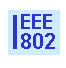 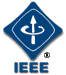 IEEE P802.21 Media Independent Handover ServicesTentative Minutes of the IEEE P802.21 Working Group Session #50 Meeting, Atlanta, Georgia, USAChair: Subir DasVice Chair: H Anthony ChanEditor: David Cypher(minutes taken by Anthony Chan)First Day PM1 (1:30PM-3:30PM): Techwood; Monday, May 14, 2012802.21 WG Opening Plenary: Meeting is called to order by Subir Das, Chair of IEEE 802.21WG with opening notes (21-12-0049-00).Approval of the May 2012 Meeting Agenda (21-12-0046-00)Agenda is amended to the following as in 21-12-0046-01 and is approved with unanimous consent.IEEE 802.21 Session #50 Opening Notes WG OfficersChair:	Subir DasVice Chair:	Anthony ChanSecretary:	 Anthony Chan (acting)Editor: David Cypher802.11 Liaison: Clint Chaplin802.16 Liaison:	Peretz FederIETF Liaison:	Yoshihiro OhbaCharles Perkins is appointed as the WG secretaryThe WG has 28 voting members as of this meeting. Network information for the documentsDocument server: https://mentor.ieee.org/802.21/documents. Attendance and voting membership are presented.Attendance is taken electronically ONLY using the links at: http://newton.events.ieee.org/ and the attendance website itself is at: https://murphy.events.ieee.org/imat . Enter your personal information and profileMark attendance during every sessionTotal number of 802.21 WG sessions: 15 12 sessions for 75% attendance to be counted towards WG voting membership. All attendance records are reported on the meeting minutes. Please check the attendance records for any errorsVoting membership802.21 Voting membership is described in DCN 21-06-075-02-0000Maintenance of Voting MembershipTwo plenary sessions out of four consecutive plenary sessions on a moving window basisOne out of the two plenary session requirement could be substituted by an Interim sessionWG Letter Ballots: WG members are expected to vote on WG LBs. Failure to vote on 2 out of last 3 WG LBs could result in loss of voting rightsMiscellaneous Meeting Logistics are presented.Network Information: http://802world.org/wirelessMobile device website: http://802world.org/attendeeHotel room Internet: use the code IEEE802Group (case sensitive)Breakfast, lunch:Lunch location: Regency VIIBreaks: 802.21 WG would break as follows:AM Coffee/snacks break: 10:00-10:30 amPM Coffee/snacks break: 3:30 - 4:00 pmLocation:  Wednesday Night Social (may bring guest but need badge.): 6:30 pm onwards Rules on registration and media recording policy are presented.Rules on Membership & Anti-Trust are presentedRules to inform about patents are presented as follows:Chair asked whether there are any potential essential patent claims by any 802.21 WG participants. None announced. Other guidelines for IEEE WG meetings, including discussions that are inappropriate are presented. LMSC Chair’s guidelines on commercialism at meeting are presented. Rules on copyright are presented. Note that the copyright procedures are being updated. Please note Chair: How many people are attending the IEEE 802.21 WG meetings for the first time? 1Work statusWorking GroupIEEE 802.21a and IEEE 802.21b Standards are published in May 2012!! Task Group Status802.21c Single Radio Handovers: Draft document discussion802.21d: Multicast Group Management: TG will start its first session Objectives for the May MeetingTask Group Activities 802.21c: Single Radio Handovers: Draft document discussion Proposed PAR discussionFuture Project Planning Discussion Next session: Plenary: 16-21 September, 2012, Hyatt Grand Champions, Palm Springs, CA, USA Co-located with all 802 wireless groupsRegistration and datesEARLY registration is needed to avoid higher fees, March plenary Meeting Minutes (21-12-0031-02).Meeting minutes is approved with unanimous consent. 802 architecture updateAnother Ballot is expected  802.21c Single radio handover task group agenda for this May plenary (21-12-0052-01) is presented by TG Vice Chair, Anthony ChanProgress up to March 2012: Proposal discussion21-12-0020-01-srho-secure-key-distribution.doc21-12-0036-01-000021-12-0038-01-srhoItems to be covered this week Secure Key distributionAccess Information Database Design for 4G from Charles E. Perkins IEEE 802.21c Protocol Frame (Hyunho Park, ETRI)  Sessions: Tuesday: AM2, PM2Thursday AM1, AM2 802.21d Multicast group management task group: Yoshihiro is appointed the 802.21d TG Chair.Agenda for this May plenary (21-12-0048-00) is presented by TG Chair, Yoshihiro Ohba4 sessions: Mon PM2, Tue AM1, Wed AM1, PM2There are presentations on Gap analysis, use cases and requirements, and related SDO documents   Meeting recess at 2:30PM Monday(May 14)Tuesday(May 15)Wednesday(May 16)Thursday(May 17)AM-18:00-10:00aJoint Opening plenary (8-9AM)802.21d TG 802.21d TG802.21c TG AM-210:30-12:30802.21c TG NA 802.21c TG PM-11:30 – 3:30p802.21 WG Opening PlenaryReserved for 802.11 ISD  Reserved for EC Smart Grid SG Reserved for 802.11 ISD and EC Smart Grid SGPM-24:00 – 6:00p802.21d TG802.21c TG 802.21d TG802.21 WG Closing PlenaryEve 6:30 – 10:00pReserved for 802.11 WNG (8:00-10:00pm)Social Event (6:30 9 pm)